А	Основные документы СоветаВ	Краткие отчеты о пленарных заседанияхC	Перечень документов______________СОВЕТ 2017
Женева, 15−25 мая 2017 года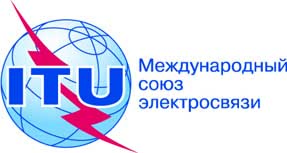 Документ C17/144-R11 сентября  2017 годаОригинал: английскийЗаписка Генерального секретаряЗаписка Генерального секретаряОКОНЧАТЕЛЬНЫЙ ПЕРЕЧЕНЬ документовОКОНЧАТЕЛЬНЫЙ ПЕРЕЧЕНЬ документовПовестка дня сессии Совета 2017 года1(Rev.1)Список Резолюций и Решений142Окончательный список участников сессии Совета МСЭ 2017 года143Отчет Постоянного комитета по администрированию и управлению120(Rev.1)Краткий отчет о пленарном заседании, посвященном открытию сессии114Краткий отчет о первом пленарном заседании115Краткий отчет о втором пленарном заседании6Краткий отчет о третьем пленарном заседании119Краткий отчет о четвертом пленарном заседании121Краткий отчет о пятом пленарном заседании122Краткий отчет о шестом пленарном заседании124Краткий отчет о седьмом пленарном заседании128Краткий отчет о восьмом пленарном заседании130(Rev.1)Краткий отчет о девятом пленарном заседании131Краткий отчет о десятом и заключительном пленарном заседании140Док. №ИсточникНазваниеНазначение1(Rev.1)ГСПовестка дня сессии Совета 2017 годаPL2ГСПредлагаемые сроки и продолжительность сессий Совета 2018, 2019 и 2020 годовPL3ГСУтратившие актуальность Резолюции и Решения СоветаPL4(Rev.1)ГСОтчет о последующих мерах в связи с возможными способами совершенствования процесса проведения полномочной конференцииPL5ГСПодготовка к Полномочной конференции 2018 годаPL6ГСДеятельность МСЭ, связанная с Резолюцией 70 (Пересм. Пусан, 2014 г.)PL7ГСОтчет о ходе осуществления проекта по помещениям штаб-квартиры Союза "Варембе-2": статус, подробная спецификацияPL8Предсе-датель РГСОтчет о результатах деятельности РГС-ВВУИО за период после Совета-16PL9ГСЕжегодный анализ доходов и расходовCOM10 + Add.1ГСПроект бюджета Союза на 2018−2019 годыCOM11ГСЗадолженности и специальные счета задолженностейCOM12Предсе-датель РГСОтчет Рабочей группы Совета по языкамPL13ГС110-я годовщина Регламента радиосвязи МСЭ (1906–‎‎2016 гг.)PL14ГСПовышение эффективности управления покрытием расходов МСЭ Членами Секторов, Ассоциированными членами и Академическими организациями и контроля за нимCOM15Предсе-датель РГСРезультаты двенадцатого и тринадцатого собраний Рабочей группы Совета по защите ребенка в онлайновой средеPL16ГСВозмещение затрат на обработку заявок на регистрацию спутниковых сетейCOM17ГСВсемирный день электросвязи и информационного обществаPL18ГСВиды деятельности МСЭ по усилению его роли в укреплении доверия и безопасности при использовании информационно-коммуникационных технологийPL19ГСОтчет о Всемирных мероприятиях ITU TelecomPL20ГССтратегия в области информационных технологий и управления информацией для СекретариатаCOM21ГСПродажи публикаций МСЭ и бесплатный онлайновый доступ к нимPL22ГСШестой ежегодный отчет Независимого консультативного комитета по управлению (IMAC) (Резолюция 162) (Решение 565)COM23ГССодействие развитию интернета вещей для подготовки к глобально соединенному миру (Резолюция 197)PL24ГСПрограмма по оценке соответствия и проверке на функциональную совместимость – Отчет о положении дел и план действийPL25ГСУкрепление регионального присутствия (Резолюция 25)PL26Предсе-датель
ГЭ-РМЭОтчет о первом собрании Группы экспертов по Регламенту международной электросвязи (ГЭ-РМЭ)PL27ГСВсемирная конференция радиосвязи (ВКР-19)PL28(Rev.1)ГСПроект четырехгодичного скользящего Оперативного плана Сектора радиосвязи на 2018–2021 годыPL29ГСПроект четырехгодичного скользящего Оперативного плана Сектора стандартизации электросвязи на 2018–2021 годыPL30(Rev.1)ГСПроект четырехгодичного скользящего Оперативного плана Сектора развития электросвязи на 2018−2021 годыPL31ГСПроект четырехгодичного скользящего Оперативного плана Генерального секретариата на 2018–2021 годыPL32ГСПроекты четырехгодичных скользящих Оперативных планов МСЭ-R, МСЭ-Т, МСЭ-D и Генерального секретариата на 2018−2021 годыPL33ГСДеятельность МСЭ в области интернета: Резолюции 101, 102, 133 и 180PL34ГСФонд развития информационно-коммуникационных технологий (ФРИКТ)COM35ГСОтчет о выполнении Стратегического плана и о деятельности Союза за 2016−2017 годы (К61, К102)PL36(Rev.1)ГСРоль МСЭ как контролирующего органа международной системы регистрации космических средств в соответствии с Протоколом по космическим средствамPL37(Rev.2)ГСРасписание будущих конференций, ассамблей и собраний Союза: 2017−2020 годыPL38ГСОтчет о выполнении Резолюции 191 (Пусан, 2014 г.) "Стратегия координации усилий трех Секторов Союза"COM39ГСПрогресс и дорожная карта по выполнению повестки дня "Соединим к 2020 году"PL40ГСОтчет Внешнего аудитора: счета Союза за 2016 годCOM41ГСОтчет Внешнего аудитора: Счета союза, относящиеся к Всемирному мероприятию ITU Telecom-2016COM42ГСПроверенные счета: отчет о финансовой деятельности за 2016 финансовый годCOM43ГСПредложения по увеличению доходов по линии Международных ресурсов нумерации (INR)COM44ГСОтчет Внутреннего аудитора о деятельности по внутреннему аудитуCOM45ГСМеры, направленные на повышение эффективностиCOM46ГСОбязательства по медицинскому страхованию после выхода в отставку (АСХИ)COM47ГСРазвернутый отчет о деятельности, предпринятых действиях и участии Союза в мероприятиях в контексте выполнения решений ВВУИО и Повестки дня в области устойчивого развития на период до 2030 годаPL48ГСМеморандумы о взаимопонимании, имеющие финансовые или стратегические последствияCOM49ГСХод и план выполнения рекомендаций ОИГ по итогам "обзора управления и администрирования в МСЭ"PL50Предсе-датель РГСОтчет Председателя Рабочей группы Совета по финансовым и людским ресурсам (РГС-ФЛР)COM51Предсе-датель РГСОтчет Председателя Рабочей группы Совета по вопросам международной государственной политики, касающимся интернета (РГС-Интернет)PL52ГСОтчет о Глобальном симпозиуме по стандартам (ГСС-16) и Всемирной ассамблее по стандартизации электросвязи (ВАСЭ-16)PL53ГСОтчет о ходе выполнения Стратегического плана в области людских ресурсов и Резолюции 48 (Пересм. Пусан, 2014 г.)COM54ГСРешения ГА ООН относительно условий службы в общей системе Организации Объединенных НацийCOM55(Rev.2)ГССписок кандидатов на посты председателей и заместителей председателей РГС PL56(Rev.2)ГСПодготовка к Всемирной конференции по развитию электросвязи (ВКРЭ-17)PL57ГСПредварительная величина единицы взносаCOM58ГСПродление мандата Внешнего аудитора (Corte dei Conti) на двухгодичный периодCOM59ГСВсемирный форум по политике в области электросвязи/ИКТ (ВФПЭ)PL60ГСЭлектронная почта TIES – Текущая ситуация и последующие мерыCOM61ГСПредлагаемое изменение к Решению 482 Совета: "Осуществление возмещения затрат на обработку заявок на регистрацию спутниковых сетей"COM62ГСУчастие на предварительной основе в деятельности МСЭ объединений, занимающихся вопросами электросвязиCOM63ГСБезопасностьCOM64ГССистема подотчетности и прозрачности Международного союза электросвязиCOM65ГССоглашение о сотрудничестве между МСЭ и ИнтерполомPL66ГСОсуществление политики МСЭ по доступу к информации/документамCOM67ГСУкрепление стабильности и прогнозируемости финансовой базы СоюзаCOM68ГСЦифровые финансовые услугиPL69−не распределен-70ГСЭлектронное голосованиеPL71ГСОбзор политики МСЭ в области гендерного равенства и учета гендерных аспектов (GEM) и предлагаемый план реализации на 2017 годPL72ГСЭффективность деятельности региональных групп по преодолению разрыва в стандартизацииPL73ГСПроект заявления МСЭ о готовности к принятию рисковCOM74ГСПроект политики управления рисками МСЭCOM75ГСПодготовка Стратегического плана и Финансового плана МСЭ на 2020−2023 годыCOM76(Rev.1)BUL, CZE, LTU, HOL, POL, POR, ROU, E, SUIВклад от Республики Болгарии, Чешской Республики, Литовской Республики, Королевства Нидерландов, Республики Польша, Португалии, Румынии, Испании и Швейцарской Конфедерации − Предложение о введении слушаний для избираемых должностных лиц МСЭPL77(Rev.2)RUS, ARM, BLR, KGZВклад от Российской Федерации, Республики Армении, Республики Беларусь и Кыргызской Республики −Перевод Рекомендаций МСЭ-Т, утвержденных согласно альтернативному процессу утвержденияPL78(Rev.2)RUS, ARM, BLR, KGZВклад от Российской Федерации, Республики Армении, Республики Беларусь и Кыргызской Республики − Предложения по совершенствованию процесса проведения полномочной конференцииPL79(Rev.2)RUS, ARM, BLR, KGZВклад от Российской Федерации, Республики Армении, Республики Беларусь и Кыргызской Республики − Обработка Бюро радиосвязи заявок на спутниковые сети негеостационарных спутниковых системCOM80(Rev.2)RUS, ARM, BLR, KGZВклад от Российской Федерации, Республики Армении, Республики Беларусь и Кыргызской Республики − Предложения по проекту бюджета Сектора радиосвязи на 2018–2019 годы, подготовленные на основе анализа финансовых и людских ресурсов МСЭ-R в период 1996−2017 годовCOM81(Rev.2)RUS, ARM, BLR, KGZВклад от Российской Федерации, Республики Армении, Республики Беларусь и Кыргызской Республики − Повышение эффективности работы Группы экспертов по Регламенту международной электросвязи (ГЭ-РМЭ)PL82(Rev.2)RUS, ARM, BLR, KGZВклад от Российской Федерации, Республики Армении, Республики Беларусь и Кыргызской Республики − Предложения по представлению данных в Документах С17/10 и С17/9COM83(Rev.2)RUS, ARM, BLR, KGZВклад от Российской Федерации, Республики Армении, Республики Беларусь и Кыргызской Республики − Предложения по совершенствованию планов и отчетности о текущей работе МСЭPL84(Rev.2)RUS, ARM, BLR, KGZВклад от Российской Федерации, Республики Армении, Республики Беларусь и Кыргызской Республики − Образование Координационного комитета МСЭ по терминологии (ККТ МСЭ)PL85POLВклад от Республики Польша −Бесплатный онлайновый доступ для Государств-Членов к отчетам, статистическим данным и показателям МСЭPL86(Rev.1)IND, BGD, NIG, TUN, UGAВклад от Республики Индии, Народной Республики Бангладеш, Федеративной Республики Нигерии, Туниса и Республики Уганда − Всесторонний отчет Совету о деятельности, связанной с интернетом PL87(Rev.1)IND, BGD, NIG, TUN, UGAВклад от Республики Индии, Народной Республики Бангладеш, Федеративной Республики Нигерии, Туниса и Республики Уганда − Предложение о внедрении IMEI в мобильных телефонах для решения проблем в области безопасностиPL88INDВклад от Республики Индии −Тема для консультаций с общественностью – Соображения государственной политики в отношении технологий OTTPL89CHNВклад от Китайской Народной Республики − Оптимизация мероприятий МСЭ высокого уровня, имеющих глобальный характерCOM90CHNВклад от Китайской Народной Республики − Вклад об условиях проведения открытых консультаций Рабочей группы Совета по вопросам государственной политики, касающимся интернета (РГС-Интернет)PL91USAВклад от Соединенных Штатов Америки − Отчет Председателя: РГС-ИнтернетPL92USAВклад от Соединенных Штатов Америки − Предложения по увеличению доходов, получаемых по линии INRCOM93USAВклад от Соединенных Штатов Америки − Участие МСЭ в МоВ, имеющих финансовые и/или стратегические последствияCOM94USAВклад от Соединенных Штатов Америки − Роль МСЭ как контролирующего органа Международной системы регистрации космических средств в соответствии с Протоколом по космическим средствамPL95BВклад от Федеративной Республики Бразилии − Рассмотрение РМЭPL96BВклад от Федеративной Республики Бразилии − Внедрение практики интерактивных слушаний для кандидатов на посты избираемых должностных лицPL97BВклад от Федеративной Республики Бразилии − Расширение участия в работе МСЭ членов, не являющихся государствамиCOM98(Rev.1)ARM, AZE, BLR, KAZ, KGZ, RUS, TJK, TKM, UZBВклад от Республики Армении Азербайджанской Республики, Республики Беларусь, Республики Казахстан, Кыргызской Республики, Российской Федерации, Республики Таджикистан, Туркменистана и Республики Узбекистан − Укрепление регионального присутствия МСЭ в регионе СНГPL99ГСКраткий отчет о работе КГГЧ по проекту, связанному с помещениями штаб-квартиры СоюзаPL100ARGВклад от Аргентинской Республики − Оказание содействия участию МСП в работе МСЭCOM101ARGВклад от Аргентинской Республики − ВКРЭ-17 – Политические заявления на заседаниях высокого уровняPL102ARSВклад от Королевства Саудовская Аравия − Принятие Международной государственной политики, касающейся доступа в интернет лиц с ограниченными возможностями и особыми потребностямиCOM103ARSВклад от Королевства Саудовская Аравия − Проведение фактического анализа ответов, полученных в ходе открытых консультацийPL104ARSВклад от Королевства Саудовская Аравия − Участие МСЭ в МоВ, которые имеют финансовые и/или стратегические последствияCOM105ARSВклад от Королевства Саудовская Аравия − Начало открытых консультаций по вопросу о соображениях государственной политики в отношении технологий OTT и о сокращении цифрового гендерного разрываPL106(Rev.1)ARSВклад от Королевства Саудовская Аравия − Получение доходов по линии Международных ресурсов нумерации (INR)COM107ARSВклад от Королевства Саудовская Аравия − Осуществление на временной основе политики обеспечения доступа к информации/документамCOM108UAEВклад от Объединенных Арабских Эмиратов − Изучение и оценка процедур письменного перевода в Международном союзе электросвязиPL109UAEВклад от Объединенных Арабских Эмиратов − Географическое распределение персонала МСЭCOM110UAEВклад от Объединенных Арабских Эмиратов − Поддержка бюджета МСЭ-ТCOM111ГСВыводы Консультативной группы по радиосвязи (КГР)PL, COM112ГСПредседатели и заместители Председателей Совета−113ГССекретариат Совета−114ГСКраткий отчет о пленарном заседании, посвященном открытию сессии СоветаPL115ГСКраткий отчет о первом пленарном заседанииPL116ГСКраткий отчет о втором пленарном заседанииPL117ГСРезолюция 1384 − Учреждение Рабочей группы Совета по разработке Стратегического и Финансового планов на 2020−2023 годы−118ГССокращение корректива по месту службыCOM119ГСКраткий отчет о третьем пленарном заседанииPL120(Rev.1)Предсе-датель ПК ADMОтчет Председателя Постоянного комитета по администрированию и управлениюPL121ГСКраткий отчет о четвертом пленарном заседанииPL122ГСКраткий отчет о пятом пленарном заседанииPL123Предсе-датель РГСОтчет Председателя Рабочей группы Совета по разработке Стратегического и Финансового планов на 2020–2023 годыPL4ГСКраткий отчет о шестом пленарном заседанииPL5ГСРезолюция 1385 − Четырехгодичные скользящие Оперативные планы МСЭ-R, МСЭ-Т, МСЭ-D и Генерального секретариата на 2018−2021 годы−126ГСРешение 598 − Заключение на предварительной основе соглашения о сотрудничестве между МСЭ и Интерполом−7ГСРезолюция 1386 − Координационный комитет МСЭ по терминологии (ККТ МСЭ)−8ГСКраткий отчет о седьмом пленарном заседанииPL129ГСРешение 599 − Сроки и продолжительность сессий Совета 2018, 2019 и 2020 годов−130(Rev.1)ГСКраткий отчет о восьмом пленарном заседанииPL131ГСКраткий отчет о девятом пленарном заседанииPL132ГСРезолюция 1387 − Двухгодичный бюджет Международного союза электросвязи на 2018–2019 годы−133ГСРешение 600 − Регистрация UIFN−134ГСРешение 601 − Регистрация IIN−135ГСРешение 482 (измененное, 2017 г.) − Осуществление возмещения затрат на обработку заявок на регистрацию спутниковых сетей−136ГСРешение 602 − Списание процентов по просроченным платежам и безнадежных долгов−137ГСРезолюция 1388 − Условия службы избираемых должностных лиц МСЭ−138ГСРезолюция 1389 − Отчет о финансовой деятельности за 2016 финансовый год−139ГСРешение 603 − Продление мандата Внешнего аудитора (Corte dei Conti) на двухгодичный период−140ГСКраткий отчет о десятом и последнем пленарном заседанииPL141ГСРезолюция 1380 (измененная, 2017 г.) − Место проведения, даты и повестка дня Всемирной конференции радиосвязи (ВКР-19)−142ГССписок Резолюций и Решений−143ГСОкончательный список участников−144ГСОкончательный перечень документов−